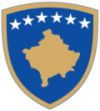 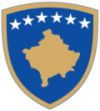 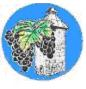 Komuna – Rahovec Plani i organizimit të dëgjimeve buxhetore për vitin 2024Komuna – Rahovec Plani i organizimit të dëgjimeve buxhetore për vitin 2024Komuna – Rahovec Plani i organizimit të dëgjimeve buxhetore për vitin 2024Komuna – Rahovec Plani i organizimit të dëgjimeve buxhetore për vitin 2024Komuna – Rahovec Plani i organizimit të dëgjimeve buxhetore për vitin 2024Komuna – Rahovec Plani i organizimit të dëgjimeve buxhetore për vitin 2024Komuna – Rahovec Plani i organizimit të dëgjimeve buxhetore për vitin 2024Para- përgatitoreAktiviteti Masat që duhet ndërmarrëStafi përgjegjësStafi përkrahës/suportues Korniza kohore / Vendi she Koha  Veprim i ndërmarr: PO / JOPara- përgatitoreVendimi për Grupin punues për përgatitjen e Projekt Buxhetit të komunës për vitin 2025Kryetari merr vendim për themelimin e grupit punues për hartimin e Projekt Buxhetit te komunës për vitin 2024Kryetari i komunës Drejtorët e drejtorive komunale – delegojnë përfaqësuesit në grupin punues  Zyra për Informim Zyra LigjoreZyra e IT-sëZyrtarët e drejtorive komunaleAnëtarët e KPF-së Anëtarët e Komitetit për Komunitete Grupi i Grave AsamnbeisteMajAktivitetet e përgjithshme Aktivitetet e përgjithshme Hartimi i Planit të BrendshëmFinalizim i Planit të brendshëm i organizimit të dëgjimeve buxhetore Blerta Gashi (ZIP) në koordinim me Afrim Limanin  (Drejtori për buxhet dhe financa).Përfaqësuesit e  drejtorive komunale ( anëtarë të Grupit punues); Anëtarë të KPF-së dhe Komitetit për Komunitete.21-27 Maj 2024RahovecAktivitetet e përgjithshme Mbajtja e dëgjimeve buxhetore Përgatitja e njoftimitBlerta Gashi (ZIP) në koordinim me Afrim Limanin  (Drejtori për buxhet dhe financa).08  maj 2024Aktivitetet e përgjithshme Publikimi i njoftimitBlerta Gashi (ZIP) në koordinim me IT08 maj 2024Aktivitetet e përgjithshme Format dhe teknikat e informimit të qytetarëve për mbajtjen e dëgjimeve buxhetore; Blerta Gashi (ZIP) në koordinim me Grupin Punues si dhe Drejtorinë për Buxhet dhe FinancaPublikimi i draft Projekt buxhetit të komunës në ueb faqen e komunës dhe në linkun e konsultimeve publike.Grupi punues (Drejtoria për Buxhet dhe Financa) në koordinim me Zyrën për Informim dhe ITDitën e njoftimit për mbajtjen e dëgjimit buxhetorNjoftimi në mediat lokaleGrupi punues (Drejtoria për Buxhet dhe Financa) në koordinim me Zyrën për Informim8-14 ditë para mbajtjes së dëgjimit buxhetor Njoftimi në lokalitet, në vendet më të frekuentuara të lokalitetit; Njoftimi në rrjetet sociale;Forma dhe mënyra tjera të njoftimit (nëse aplikohen).Grupi punues (Drejtoria për Buxhet dhe Financa) në koordinim me Zyrën për Informim8-14 ditë para mbajtjes së dëgjimit buxhetorEmailat e zyrtarëve për pranimin  kërkesave, komenteve dhe sugjerimeve për Projekt buxhetin e komunës për vitin 2023ekrem.bytyqi@rks-gov.net Blerta Gashi blerta.gashi@rks-gov.net Grupi punues (Drejtoria për Buxhet dhe Financa) në koordinim me Zyrën për InformimDitën e njoftimit për mbajtjen e dëgjimit buxhetor Publikimi i draft Projekt buxhetit të komunës në ueb faqen e komunës dhe në linkun e konsultimeve publike.Grupi punues (Drejtoria për Buxhet dhe Financa) në koordinim me Zyrën për Informim dhe ITDitën e njoftimit për mbajtjen e dëgjimit buxhetorCaktimi i procesmbajtësitEkrem BytyqiQendresa KryeziuAlbion KrasniqiGrupi punues / Drejtoria për Buxhet dhe Financa në koordinim me Zyrën për Informim Para mbajtës së dëgjimit buxhetorMbajtja e procesverbalit Grupi punues / Drejtoria për Buxhet dhe Financa në koordinim me Zyrën për InformimGjatë procesit të dëgjimit buxhetor Hartimi i raportit nga dëgjimi buxhetor Grupi punues / Drejtoria për Buxhet dhe Financa 15-30 ditë pas mbajtjes së dëgjimit buxhetor Dërgimi i raportit nga dëgjimi buxhetor në Kuvendin e KomunësGrupi punues / Drejtoria për Buxhet dhe FinancaShtator - 7 ditë para mbajtjes së seancës të kuvendit të komunës Publikimi i Raportit nga dëgjimi buxhetor Grupi punues / Drejtoria për Buxhet dhe Financa në koordinim me Zyrën për Informim 5 ditë pas finalizimit të Raportit të dëgjimit buxhetor Dëgjimi 1Dëgjimi Publik në Sallën e KuvenditMe rininë,  gratë, pensionistët dhe komunitetet pakicëNjoftimi 8-14 ditë përpara organizimit të dëgjimit buxhetor në ueb faqen e komunës;Grupi punues / Drejtoria për Buxhet dhe Financa në koordinim me Zyrën për InformimDrejtoria për Shëndetësi dhe Mirëqenie Sociale, Drejtoria për Kulturë, Rini dhe Sport, Drejtoria për Ekonomi, Zhvillim dhe TurizëmPërfaqësuesit e  drejtorive komunale (anëtarë të Grupit punues); Anëtarë të Kuvendit Komunal, KPF-së dhe Komitetit për Komunitete21 maj 2024Ora 10:30Dëgjimi 1Dëgjimi Publik në Sallën e KuvenditMe rininë,  gratë, pensionistët dhe komunitetet pakicëNjoftimi në mediat lokaleGrupi punues (Drejtoria për Buxhet dhe Financa) dhe Zyrën për Informim8-14 ditë para mbajtjes së dëgjimit buxhetor Dëgjimi 1Dëgjimi Publik në Sallën e KuvenditMe rininë,  gratë, pensionistët dhe komunitetet pakicëNjoftimi në lokalitet, në vendet më të frekuentura të lokalitetit; Njoftimi në rrjetet sociale; Afishimi i njoftimitGrupi punues (Drejtoria për Buxhet dhe Financa) dhe Zyrën për InformimDrejtoria për Administratë të Përgjithshme8-14 ditë para mbajtjes së dëgjimit buxhetorDëgjimi 2Dëgjimi Publik në Sallën e KuvenditMe organizatat joqeveritare, bizneset, fermerë dhe grupet e interesit që veprojnë në komunën e Rahovecit Njoftimi 8-14 ditë përpara organizimit të dëgjimit buxhetor në ueb faqen e komunës;Grupi punues / Drejtoria për Buxhet dhe Financa në koordinim me Zyrën për InformimDrejtoria për Ekonomi, Zhvillim dhe Turizëmfaqësuesit e  drejtorive komunale (anëtarë të Grupit punues); Anëtarë të Kuvendit Komunal, KPF-së dhe Komitetit për Komunitete22 maj 2024Ora 10:30Dëgjimi 2Dëgjimi Publik në Sallën e KuvenditMe organizatat joqeveritare, bizneset, fermerë dhe grupet e interesit që veprojnë në komunën e Rahovecit Njoftimi në lokalitet, në vendet më të frekuentura të lokalitetit; Njoftimi në rrjetet sociale; Afishimi i njoftimitGrupi punues (Drejtoria për Buxhet dhe Financa) dhe Zyrën për InformimDrejtoria për Administratë të Përgjithshme8-14 ditë para mbajtjes së dëgjimit buxhetorDëgjimi 2Dëgjimi Publik në Sallën e KuvenditMe organizatat joqeveritare, bizneset, fermerë dhe grupet e interesit që veprojnë në komunën e Rahovecit Njoftimi në mediat lokaleGrupi punues (Drejtoria për Buxhet dhe Financa) dhe Zyrën për Informim8-14 ditë para mbajtjes së dëgjimit buxhetor Dëgjimi 3Dëgjimi Publik në Sallën e KuvenditMe drejtorë të shkollave, koordinatorë të cilësisë, psikologët dhe pedagogëtNjoftimi 8-14 ditë përpara organizimit të dëgjimit buxhetor në ueb faqen e komunës;Grupi punues (Drejtoria për Buxhet dhe Financa) dhe Zyrën për InformimGrupi i Grave AsamnbeisteZyra për Informim Zyrtarët e drejtorive komunaleAnëtarët e KPF-së Anëtaret e Kuvendit; Grupi i Grave Asambleiste23 maj 2024Ora 10:30Dëgjimi 3Dëgjimi Publik në Sallën e KuvenditMe drejtorë të shkollave, koordinatorë të cilësisë, psikologët dhe pedagogëtNjoftimi në mediat lokaleKPF në koordinim me Grupi punues (Drejtoria për Buxhet dhe Financa) dhe Zyrën për Informim8-14 ditë para mbajtjes së dëgjimit buxhetor Dëgjimi 3Dëgjimi Publik në Sallën e KuvenditMe drejtorë të shkollave, koordinatorë të cilësisë, psikologët dhe pedagogëtNjoftimi në lokalitet, në vendet më të frekuentura të lokalitetit; Njoftimi në rrjetet sociale; Afishimi i njoftimit Grupi punues (Drejtoria për Buxhet dhe Financa) dhe Zyrën për InformimDrejtoria për Administratë të Përgjithshme8-14 ditë para mbajtjes së dëgjimit buxhetorDëgjimi 4Dëgjim Publik në QKMF “Fahredin Hoti”Me punëtorët shëndetësorëNjoftimi 8-14 ditë përpara organizimit të dëgjimit buxhetor në ueb faqen e komunës;Grupi punues (Drejtoria për Buxhet dhe Financa) dhe Zyrën për InformimGrupi i Grave Asamnbeistefaqësuesit e  drejtorive komunale (anëtarë të Grupit punues); Anëtarë të Kuvendit Komunal, KPF-së dhe Komitetit për Komunitete24 maj 2024Ora 13:45Dëgjimi 5Dëgjim Publik në Sallën e KuvenditMe kryetarë të fshatrave dhe lagjeve urbaneNjoftimi në mediat lokaleKPF në koordinim me Grupi punues (Drejtoria për Buxhet dhe Financa) dhe Zyrën për Informim8-14 ditë para mbajtjes së dëgjimit buxhetor Dëgjimi 5Dëgjim Publik në Sallën e KuvenditMe kryetarë të fshatrave dhe lagjeve urbaneNjoftimi 8-14 ditë përpara organizimit të dëgjimit buxhetor në ueb faqen e komunës;Grupi punues (Drejtoria për Buxhet dhe Financa) dhe Zyrën për InformimGrupi i Grave AsamnbeistePërfaqësuesit e  drejtorive komunale (anëtarë të Grupit punues); Anëtarë të Kuvendit Komunal, KPF-së dhe Komitetit për Komunitete27 maj 2024Ora 10:30Dëgjimi 5Dëgjim Publik në Sallën e KuvenditMe kryetarë të fshatrave dhe lagjeve urbaneNjoftimi në lokalitet, në vendet më të frekuentura të lokalitetit; Njoftimi në rrjetet sociale; Afishimi i njoftimit Grupi punues (Drejtoria për Buxhet dhe Financa) dhe Zyrën për InformimDrejtoria për Administratë të Përgjithshme8-14 ditë para mbajtjes së dëgjimit buxhetor